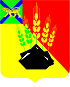 АДМИНИСТРАЦИЯ МИХАЙЛОВСКОГО МУНИЦИПАЛЬНОГО РАЙОНАПОСТАНОВЛЕНИЕ 
19.08.2019                                               с. Михайловка                                                   № 735-паО внесении изменений и дополнений в постановление администрации Михайловского муниципального районаот 11.02.2019 № 123-па «Об утверждении муниципальной программы Комплексные меры противодействия употреблению наркотиков в Михайловском муниципальном районе на 2019-2021 годы»В соответствии с Бюджетным кодексом Российской Федерации, Федеральным законом от 06.10.2003 № 131-ФЗ «Об общих принципах организации местного самоуправления в Российской Федерации», Федеральным законом от 08.01.1998 № 3-ФЗ «О наркотических средствах и психотропных веществах», решением Думы Михайловского муниципального района от 25.07.2019 № 405 «О внесении изменений и дополнений в решение Думы Михайловского муниципального района от 25.12.2018 № 339 «Об утверждении районного бюджета Михайловского муниципального района на 2019 год и плановый период 2020 и 2021 годы», на основании Устава Михайловского муниципального района администрация Михайловского муниципального района ПОСТАНОВЛЯЕТ:1. Внести изменения и дополнения в постановление администрации Михайловского муниципального района от 11.02.2019 № 123-па «Об утверждении муниципальной программы Комплексные меры противодействия употреблению наркотиков в Михайловском муниципальном районе на 2019-2021 годы» (далее – Программа) следующего содержания:1.1. Раздел «Объемы и источники финансирования с разбивкой по годам и видам источников» паспорта Программы изложить в новой редакции:1.2. Изложить в новой редакции План основных комплексных мер по противодействию употреблению наркотических средств и психотропных веществ, их незаконному обороту по Михайловскому и муниципальному району на 2019-2021 гг. (прилагается).2. Муниципальному казенному учреждению «Управление по организационно-техническому обеспечению деятельности администрации Михайловского муниципального района» (Хачатрян Г.В.) разместить настоящее постановление на официальном сайте администрации Михайловского муниципального района.3. Настоящее постановление вступает в силу с момента его размещения на сайте.4. Контроль за исполнением настоящего постановления возложить на заместителя главы администрации Михайловского муниципального района Саломай Е.А.И. о. главы Михайловского муниципального района –Главы администрации района                                                          П.А. ЗубокПриложение к постановлению администрации Михайловского муниципального района от 19.08.2019 № 735-паПлан основных комплексных мер по противодействию употреблению наркотических средств и психотропных веществ, их незаконному обороту по Михайловскому муниципальному району на 2019-2021 гг.Объемы и источники финансирования Программы с разбивкой по годам (тыс. руб.)Финансирование программы из средств местного бюджета2019 г. – 90 тыс. руб.2020 г. – 10 тыс. руб.2021 г. – 10 тыс. руб.№ п/пНаименование мероприятийИсточник фиксирования местный бюджет, финансовые затраты по годам(тыс. руб.)Источник фиксирования местный бюджет, финансовые затраты по годам(тыс. руб.)Источник фиксирования местный бюджет, финансовые затраты по годам(тыс. руб.)ИсполнительСрок реализации№ п/пНаименование мероприятий201920202021ИсполнительСрок реализацииКонтроль хода реализации муниципальной антинаркотической программы и внесение в нее изменений и дополнений в соответствии со складывающейся наркоситуацей в районе 000Антинаркотическая комиссия 2019-2021Расширение сотрудничества с негосударственными и общественными организациями, занимающимися профилактикой распространения наркомании и реабилитацией наркозависимых лиц000Антинаркотическая комиссия;КДН и ЗП;Управление культуры и внутренней политики администрации ММР2019-2021Организация и проведение семинаров, круглых столов по вопросам профилактики наркомании, формирования здорового образа жизни, защита прав и интересов несовершеннолетних000Антинаркотическая комиссия; КДН и ЗП; Управление по вопросам образования администрации ММР2019-2021Проведение комплекса мероприятий, направленных на профилактику наркомании и пропаганду здорового образа жизни, приуроченных к Международному дню борьбы против злоупотребления наркотиками и их незаконного оборота (1 марта), Дню борьбы с наркоманией и наркобизнесом (26 июня), Международному дню борьбы со СПИДом (1 декабря)10,05,05,0Антинаркотическая комиссия; КДН и ЗП;Управление культуры и внутренней политики администрации ММР; Управление по вопросам образования 2019-2021Организация и проведение информационных лекций и бесед для родителей несовершеннолетних по проблемам наркомании. Показ антинаркотических тематических фильмов000Управление по вопросам образования; ОМВД РФ по Михайловскому району2019-2021Организация и проведение встреч, бесед и лекций с учащимися общеобразовательных школ по темам «Твои права, подросток», «Законы, которые нас касаются». Показ антинаркотических тематических фильмов000КДН и ЗП;Управление по вопросам образования; ОМВД РФ по Михайловскому району2019-2021Привлечение несовершеннолетних и молодежи в учреждения системы дополнительного образования с целью обеспечения их занятости и полезного времяпровождения 000Управление по вопросам образования;Управление культуры и внутренней политики Привлечение трудных подростков к занятиям активным, культурно познавательным и спортивным туризмом000Управление по вопросам образования; КДН и ЗП2019-2021Организация и проведение ежегодного туристического слета «Школа безопасности», недели «За здоровый образ жизни»000Управление по вопросам образования; КДН и ЗП2019-2021Участие во Всероссийской антинаркотической акции «Сообщи, где торгуют смертью»1,01,01,0Антинаркотическая комиссия; Управление по вопросам образования; КДН и ЗП2019-2021Организация в сельских и школьных библиотеках тематических выставок литературы по вопросам профилактики наркомании и пропаганды здорового образа жизни 000Управление по вопросам образования; Управление культуры и внутренней политики2019-2021Приобретение и распространение памяток, плакатов, буклетов др. информационного материала по профилактике незаконного потребления наркотиков среди населения района 9,04,04,0Антинаркотическая комиссия; 2019-2021Организация и проведение антинаркотических мероприятий совместно с заинтересованными организациями000Антинаркотическая комиссия; КДН и ЗП2019-2021Публикация информационного и пропагандистского материала по вопросам противодействия злоупотреблению наркотическими средствами и психотропными веществами в СМИ000Антинаркотическая комиссия; КДН и ЗП;Управление культуры и внутренней политики2019-2021Проведение родительских собраний в общеобразовательных организациях по теме «Профилактика наркомании и пропаганде здорового образа жизни»000Управление по вопросам образования; КГБУЗ «Михайловская ЦРБ»2019-2021Организация и проведение устных журналов в библиотеках района «Если хочешь быль здоров», «Мир без опасности», «На краю бездны»000Управление культуры и внутренней политики2019-2021Проведение тестирования среди старшеклассников на предмет употребления наркотиков000Управление по вопросам образования;2019-2021Проведение медицинского обследования учащихся школ на предмет выявления наркотических средств в биологических средах организма путем проведения экспресс-тестирования000КГБУЗ «Михайловская ЦРБ»2019-2021Использование возможностей профилактических и диспансерных осмотров населения с целью выявления лиц употребляющих наркотики 000Антинаркотическая комиссия; КГБУЗ «Михайловская ЦРБ»2019-2021Активизация индивидуальной работы с лицами, склонными к употреблению наркотиков000Антинаркотическая комиссия; КГБУЗ «Михайловская ЦРБ»2019-2021Участие в оперативно - профилактической операции "МАК" (приобретение ГСМ)30,0 00Антинаркотическая комиссия 2019-2021Приобретение спортивного инвентаря и спортивного оборудования, для проведения мероприятий направленных на пропаганду здорового образа жизни.40,000Антинаркотическая комиссия, Управление культуры и внутренней политики администрации ММР2019-2021